АДМИНИСТРАЦИЯМУНИЦИПАЛЬНОГО ОБРАЗОВАНИЯАЛЕКСЕЕВСКИЙ СЕЛЬСОВЕТ АСЕКЕЕВСКОГО РАЙОНАОРЕНБУРГСКОЙ ОБЛАСТИПОСТАНОВЛЕНИЕ28.03.2016	                                                                    № 08-п О внесении изменений в постановление № 06-п от 18.04.2014 года «Об утверждении административного регламента по предоставлению муниципальной услуги «Присвоение (уточнение) адресов объектам недвижимого имущества на территории муниципального образования  Алексеевский сельсовет»На основании протеста прокурора Асекеевского района от 15.03.2016 № 7-1-2016 на постановление главы муниципального образования  Алексеевский сельсовет от 18.04.2014 № 06-п и в целях борьбы с коррупцией, повышения прозрачности работы должностных лиц администрации Алексеевского сельсовета, ответственности за выполняемые ими действия и принимаемые решения постановляю:1. Внести в постановление № 06-п от 18.04.2014 года «Об утверждении административного регламента по предоставлению муниципальной услуги «Присвоение (уточнение) адресов объектам недвижимого имущества на территории муниципального образования  Алексеевский сельсовет» следующие изменения:Пункт 2.10. изложить в следующей редакции:2.10. Срок предоставления услуги составляет восемнадцать рабочих дней со дня поступления заявления. Раздел 5. Порядок обжалования действия (бездействия) специалиста администрации, а также принимаемого им решения при предоставлении услуги дополнить пунктом 5.10. следующего содержания:5.10. Решение главы муниципального образования по жалобе может быть обжаловано в судебном порядке в соответствии с законодательством Российской Федерации.           2.Настоящее  постановление вступает в силу после  официального опубликования (обнародования).Глава муниципального образования                                                    С.А.Курочкин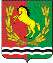 Администрация                                                                 Прокурору муниципального образования                                      Асекеевского районаАлексеевский сельсовет                                                Оренбургской областиАсекеевского района                                                       Алексееву С.А.Оренбургской области                                                    Советская ул., д.92, с.Алексеевка,Асекеевский р-н, Оренбургская обл.                  461728		     тел. 2 05 16,  26 6 36«  28  «_______03___2016 г.                    №_____ИНФОРМАЦИЯАдминистрация муниципального образования Алексеевский сельсовет сообщает, что ваш протест от 15.03.2016 № 7-1-2016 «На постановление главы муниципального образования Алексеевский сельсовет от 18.04.2014 № 06-п»  рассмотрен главой муниципального образования  Алексеевский сельсовет с участием представителя прокуратуры Асекеевского района Ульяновой С.В. и принято решение: Удовлетворить протест прокурора Асекеевского района от 15.03.2016 № 7-1-2016 «На постановление главы муниципального образования Алексеевский сельсовет от 18.04.2014 № 06-п» и привести постановление № 06-п от 18.04.2014 года «Об утверждении административного регламента по предоставлению муниципальной услуги «Присвоение (уточнение) адресов объектам недвижимого имущества на территории муниципального образования  Алексеевский сельсовет» в соответствие с требованиями законодательства.  2. Принято постановление № 08-п от 28.03.2016 «О внесении изменений в постановление № 06-п от 18.04.2014 года «Об утверждении административного регламента по предоставлению муниципальной услуги «Присвоение (уточнение) адресов объектам недвижимого имущества на территории муниципального образования  Алексеевский сельсовет» (Прилагается)  Глава муниципального образования                                            С.А.Курочкин